How to install U9 Auto-Install Wireless AdapterModel Number: U9 Auto-Install Wireless Adapter  Question Classification: ConfigurationStep 1: Plug adapter into PC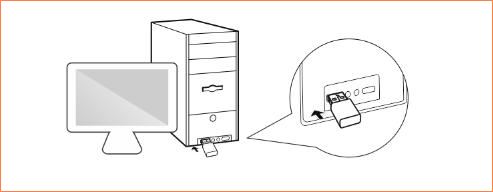 Step 2: Pop up window and tap “Run Setup.exe”.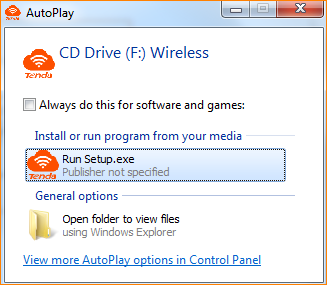 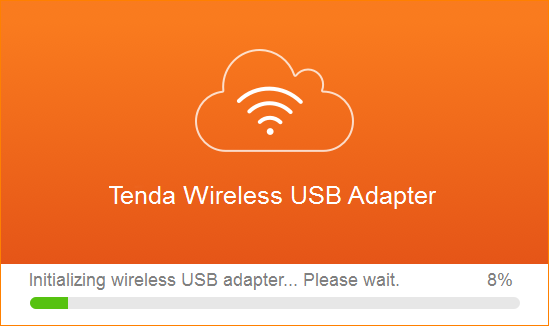 Note: Configuration is successful after  shown on the lower right corner of the desktop.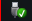 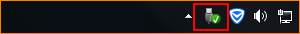 